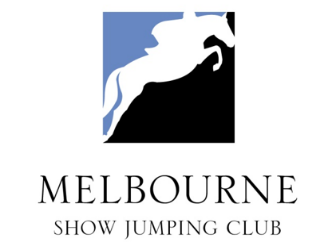 Registered Association: A0043075ECommittee Member CandidateNomination FormIn accordance Part 5 Division 3 of the Melbourne Show Jumping Club Inc. Rules of Incorporation, you are eligible to nominate for the committee according to the following:50 (2) 	An eligible member of the Association may—	(a) nominate himself or herself; or (b) with the member's consent, be nominated by another member.ANDDivision 3—Election of Committee members and tenure of office  48 Who is eligible to be a Committee member: A member is eligible to be elected or appointed as a committee member if the member—  (a) is 18 years or over; and  (b) is entitled to vote at a general meeting.AND13 (2)  A member is entitled to vote if—  (a) the member is a member or a life member; and  (b) more than 10 business days have passed since he or she became a member of the Association; and  (c) the member's membership rights are not suspended for any reason.This form can be used for Committee Member Candidate Nominations for the Annual General Meeting of the Melbourne Show Jumping Club to be held on the 20th  day of August the year 2022 at 1.30pm at IR Robertson Reserve and by online Web video conferencing. Nominations must be received by the club secretary no later than 24 hours prior to the Annual General Meeting.I hereby nominate ______________________________for the position of ______________________________Nominated by candidate or member: ___________________________________ Signed ________________________Consent of CandidateI hereby advise the Secretary of my consent to this nomination.Candidates Name: ______________________________  Signed _______________________Date: _____ / _____/ ______Email to MSJC secretary cgrant@gdj.com.au 